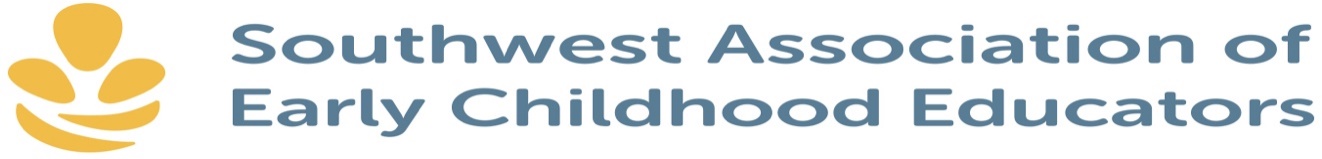 Bursary Application FormName of Bursary (please identify grade 12 or grade 11 bursary): _________________Name:     __________________________________________ Date of Birth: ___________________                 Last                               First                                Middle                              (Month) (Day) (Year)Home Address:  ____________________________________________________________________                             ____________________________________________________________________                             ____________________________________________________________________Where have you applied, or where do you intend to apply?_____________________________________    ________________________   ______________________________________________________     ________________________   _______________________________________________________    ________________________  _________________(Post-Secondary Institution)                                       (Program Name)                        (Program Length)List School and Community Activities:________________________________________________________________    _______________________________________________________________________________    _______________________________________________________________________________    _______________(School and Extra Curricular Activities &/or Community Involvement)		(Time Involved)		Hobbies and Interests:______________________________________________________________________________________________________________________________________________________________________________________________________________________________________________________Employment:Are you employed?  No: _____ Yes: _____Employers Name:      _______________________________________________________________Hours per week:          __________        How long with current employer? __________Parent(s)/ Guardian(s)Name: ________________________________		Name: ____________________________Address: ______________________________		Address: __________________________Relationship: ___________________________	 	Relationship: _______________________Occupation: ____________________________		Occupation: ________________________	Financing Your Education:How are you planning to pay for your post-secondary education?________________________________________________________________________________________________________________________________________________________________________________________________________________________________________________________________________________________________________________________________________________________________________________________________________________Student Signature: ________________________	Date: _____________________________